女性の健康経営®アワード応募用紙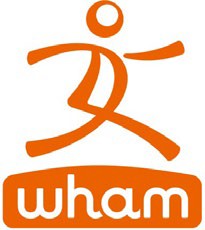 締切	2024 年 1 月 19 日（金）＊活動の資料・写真などを添えて、郵送またはメールにてご応募ください。＊取り組み、活動が複数ある場合は取組ごとにご記入ください。【郵送先】〒160-0008  東京都新宿区四谷三栄町４-１５	第一神田ビル１階公益社団法人女性の健康とメノポーズ協会  事務局【メールアドレス】wham_web@meno-sg.net応募者が 個人 の場合応募者が 個人 の場合応募者が 個人 の場合応募者が 個人 の場合応募者が 個人 の場合応募者が 個人 の場合応募者が 個人 の場合応募者が 個人 の場合応募者が 個人 の場合応募者が 個人 の場合応募者が 個人 の場合応募者が 個人 の場合応募者が 個人 の場合応募者が 個人 の場合応募者が 個人 の場合応募者が 個人 の場合応募者が 個人 の場合応募者が 個人 の場合応募者が 個人 の場合氏	      名応募者の認定資格認定番号女性の健康推進員女性の健康推進員女性の健康推進員女性の健康推進員女性の健康推進員女性の健康経営推進員（旧女性の健康経営アドバイザー）女性の健康経営推進員（旧女性の健康経営アドバイザー）女性の健康経営推進員（旧女性の健康経営アドバイザー）女性の健康経営推進員（旧女性の健康経営アドバイザー）女性の健康経営推進員（旧女性の健康経営アドバイザー）女性の健康経営推進員（旧女性の健康経営アドバイザー）女性の健康経営推進員（旧女性の健康経営アドバイザー）女性の健康経営推進員（旧女性の健康経営アドバイザー）応募者の認定資格認定番号女性の健康経営推進員（旧女性の健康経営アドバイザー）女性の健康経営推進員（旧女性の健康経営アドバイザー）女性の健康経営推進員（旧女性の健康経営アドバイザー）女性の健康経営推進員（旧女性の健康経営アドバイザー）女性の健康経営推進員（旧女性の健康経営アドバイザー）女性の健康経営推進員（旧女性の健康経営アドバイザー）女性の健康経営推進員（旧女性の健康経営アドバイザー）女性の健康経営推進員（旧女性の健康経営アドバイザー）応募者の認定資格認定番号住　所TELFAXFAXe-mail勤務先名・職種等2. 応募者が 企業・団体 の場合2. 応募者が 企業・団体 の場合2. 応募者が 企業・団体 の場合2. 応募者が 企業・団体 の場合2. 応募者が 企業・団体 の場合2. 応募者が 企業・団体 の場合2. 応募者が 企業・団体 の場合2. 応募者が 企業・団体 の場合2. 応募者が 企業・団体 の場合2. 応募者が 企業・団体 の場合2. 応募者が 企業・団体 の場合2. 応募者が 企業・団体 の場合2. 応募者が 企業・団体 の場合2. 応募者が 企業・団体 の場合2. 応募者が 企業・団体 の場合2. 応募者が 企業・団体 の場合2. 応募者が 企業・団体 の場合2. 応募者が 企業・団体 の場合2. 応募者が 企業・団体 の場合企業・団体名所　在　地〒〒〒〒〒〒〒〒〒〒〒〒〒〒〒〒〒〒業	種ホームページURL応募代表者名応募代表者の認定資格 認定番号女性の健康推進員女性の健康推進員女性の健康推進員女性の健康推進員女性の健康推進員女性の健康経営推進員（旧女性の健康経営アドバイザー）女性の健康経営推進員（旧女性の健康経営アドバイザー）女性の健康経営推進員（旧女性の健康経営アドバイザー）女性の健康経営推進員（旧女性の健康経営アドバイザー）女性の健康経営推進員（旧女性の健康経営アドバイザー）女性の健康経営推進員（旧女性の健康経営アドバイザー）女性の健康経営推進員（旧女性の健康経営アドバイザー）女性の健康経営推進員（旧女性の健康経営アドバイザー）応募代表者の認定資格 認定番号女性の健康経営推進員（旧女性の健康経営アドバイザー）女性の健康経営推進員（旧女性の健康経営アドバイザー）女性の健康経営推進員（旧女性の健康経営アドバイザー）女性の健康経営推進員（旧女性の健康経営アドバイザー）女性の健康経営推進員（旧女性の健康経営アドバイザー）女性の健康経営推進員（旧女性の健康経営アドバイザー）女性の健康経営推進員（旧女性の健康経営アドバイザー）女性の健康経営推進員（旧女性の健康経営アドバイザー）応募代表者の認定資格 認定番号TELFAXFAXe-mail3. 取り組み、活動の基本情報3. 取り組み、活動の基本情報取り組み、活動の名称（あればご記入ください）実施期間西暦	　　　年　　　月から　　　年　　　月まで（実施予定・実施中・終了）	取り組み、活動に関わった人数名　（ 内　有資格者　　　　名）4. 取り組み、活動に至った経緯4. 取り組み、活動に至った経緯5. 具体的な取り組み、活動の内容5. 具体的な取り組み、活動の内容6. 得られた成果（実例などを具体的にご記入下さい）6. 得られた成果（実例などを具体的にご記入下さい）7.「女性の健康検定」の有資格者がどのように活躍したか8. 今後の予定について